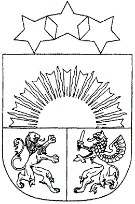 LATVIJAS  REPUBLIKAVAIŅODES   NOVADA  DOMEReģ.Nr.90000059071, Raiņa iela 23a, Vaiņode, Vaiņodes pagasts,  Vaiņodes novads,  LV-3435, tālr.63464333, 63464954, fakss 63407924, e-pasts   dome@vainode.lvAPSTIPRINĀTS:ar Vaiņodes novada domes2020.gada 27.oktobrasēdes lēmumu (prot. Nr. 15, 19.p.) Vaiņodes novada domes saistošie noteikumi Nr. 11Grozījumi Vaiņodes novada domes 2020.gada 24.marta saistošajos noteikumos Nr.4 “Par aizliegumu ģenētiski modificēto kultūraugu audzēšanai Vaiņodes novada administratīvajā teritorijā”Izdoti saskaņā ar “Ģenētiski modificēto organismu aprites likuma” 22. panta 2.daļu1. Izdarīt Vaiņodes novada domes 2020.gada 24.marta saistošajos noteikumos Nr.4 “Par aizliegumu ģenētiski modificēto kultūraugu audzēšanai Vaiņodes novada administratīvajā teritorijā” sekojošus grozījumus:      1.1. No noteikumu izdošanas tiesiskā pamatojuma svītrot vārdu salikumu: “un 3.daļu un likumu “Par pašvaldībām” 41. panta 1.daļas 1.punktu”.     1.2. Noteikumu  3.punktu izteikt sekojošā redakcijā:“3. Saistošie noteikumi stājas spēkā likuma “Par pašvaldībām” 45.panta sestajā daļā noteiktā kārtībā.”2. Saistošie noteikumi stājas spēkā likuma “Par pašvaldībām” 45.panta sestajā daļā noteiktajā kārtībāVaiņodes novada domes priekšsēdētājs					V.JansonsPaskaidrojuma rakstspie Vaiņodes novada domes saistošajiem noteikumiem Nr. 11 “Par grozījumiem Vaiņodes novada domes 2020.gada 24.marta saistošajos noteikumos Nr.4 “Par aizliegumu ģenētiski modificēto kultūraugu audzēšanai Vaiņodes novada administratīvajā teritorijā””.Vaiņodes novada domes priekšsēdētājs					V.JansonsPašreizējās situācijas raksturojumsVides aizsardzības un reģionālās attīstības ministrija veicot tiesiskuma pārbaudi par Vaiņodes novada domes 2020.gada 24.marta saistošo noteikumu Nr.4 “Par aizliegumu ģenētiski modificēto kultūraugu audzēšanai Vaiņodes novada administratīvajā teritorijā” konstatējis neatbilstību ārējo normatīvo aktu prasībām.Saistošo noteikumu projekta nepieciešamības raksturojumsNepieciešams nodrošināt Vaiņodes novada domes 2020.gada 24.marta saistošo noteikumu Nr.4 “Par aizliegumu ģenētiski modificēto kultūraugu audzēšanai Vaiņodes novada administratīvajā teritorijā” atbilstību ārējo normatīvo aktu prasībāmĪss saistošo noteikumu projekta satura izklāstsVaiņodes novada domes 2020.gada 24.marta saistošo noteikumu Nr.4 “Par aizliegumu ģenētiski modificēto kultūraugu audzēšanai Vaiņodes novada administratīvajā teritorijā” tiek precizēts saistošo noteikumu izdošanas tiesiskais pamatojums un precizēta saistošo noteikumu spēkā stāšanās kārtība.Saistošo noteikumu projekta iespējamā ietekme uz pašvaldības budžetuNav attiecināms.Saistošo noteikumu projekta iespējamā ietekme uz uzņēmējdarbības vidi pašvaldības teritorijāNav attiecināms.Saistošo noteikumu projekta iespējamā ietekme uz administratīvajām procedūrāmIetekme nemainīga.